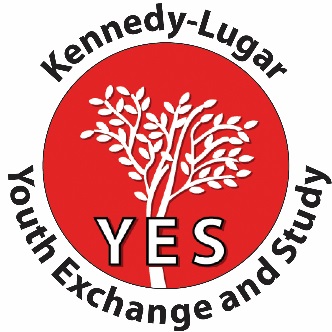 Be a Youth Ambassador and say YES to studying in the United States!!  The Kennedy Lugar YES Program is available to Moroccan high school students, who have existing good academic credentials and English language skills.  Please complete the following application in block letters and submit it before  Tuesday, October 10th 2023 . All information must be included, and please provide us with transcripts from the last two (2) years (containing both semesters) and a birth certificate for your application to be considered.Student Name _____________________                                        _____________________________        Family name      						First NameCity of birth:                 _________________________________________Nationality:                      _________________________________________High School:		__________________________________________Student Address:	__________________________________________ 	City of residence:	_______________________________________________________________________ 	Contacts:		______________    /_______________________________/________________________                              	          Student phone number              Parent phone number                         Student E-mail (mandatory typed email) Student Birth Date                                                                                                 Day    / Month / Year(the applicants must be born between August 15, 2007 and August 15, 2009)                         ____  /______  /__________                      	Current year in high school:  Tronc commun   ☐                1ère du Bac  ☐Last year’s grade averages:    Moyenne Générale  ______                  English ______________   English Teacher:            _______________________ /_______________________________                                                         Full name                                    School/InstitutionEnglish Teacher’ recommendation:         _______________________________________________________________Signature:                      ________________________________________Parental consent to participate: __________________________________Father’s name:      ______________                  Father’s signature:  ______________ Mother’s name:     ______________                  Mother’s signature: ______________ This is the first in a series of steps for application to the Kennedy-Lugar Youth Exchange and Study program.   Successful applicants will be contacted for language testing and interview.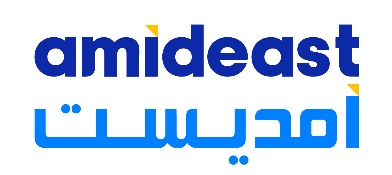 